СХЕМАразмещения мест для продажи товаров (выполнения работ,оказания услуг) на ярмарке, имеющих адресный ориентир:город Пермь, ул. Александра Щербакова, 33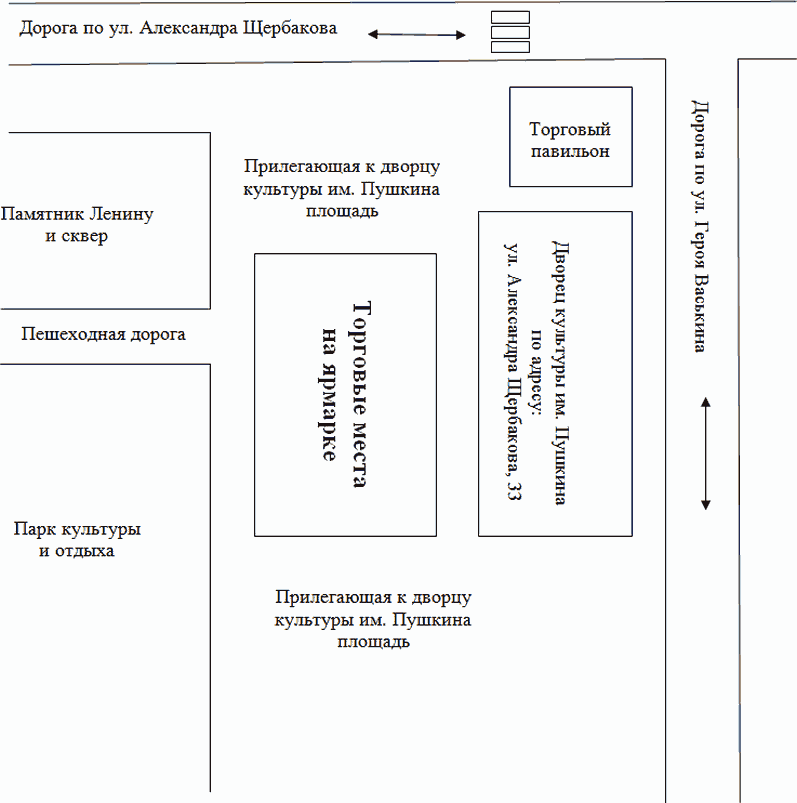 СХЕМАразмещения мест для продажи товаров (выполнения работ,оказания услуг) на ярмарке, имеющих адресный ориентир:город Пермь, ул. Ласьвинская, 18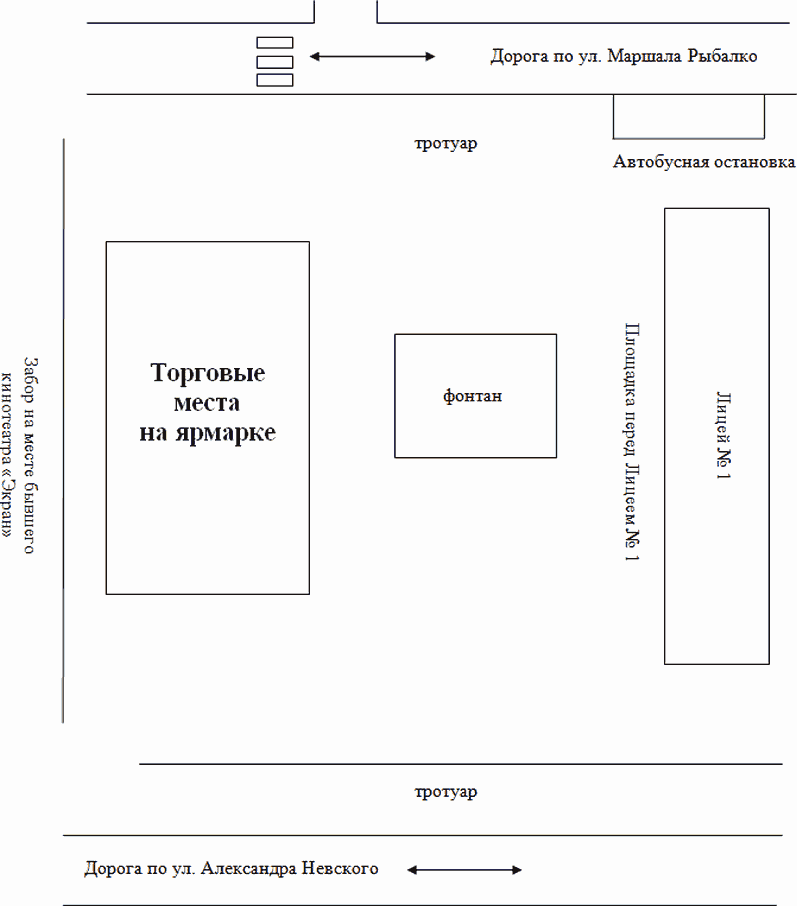 СХЕМАразмещения мест для продажи товаров (выполнения работ,оказания услуг) на ярмарке, имеющих адресный ориентир:город Пермь, ул. Маршала Рыбалко, 109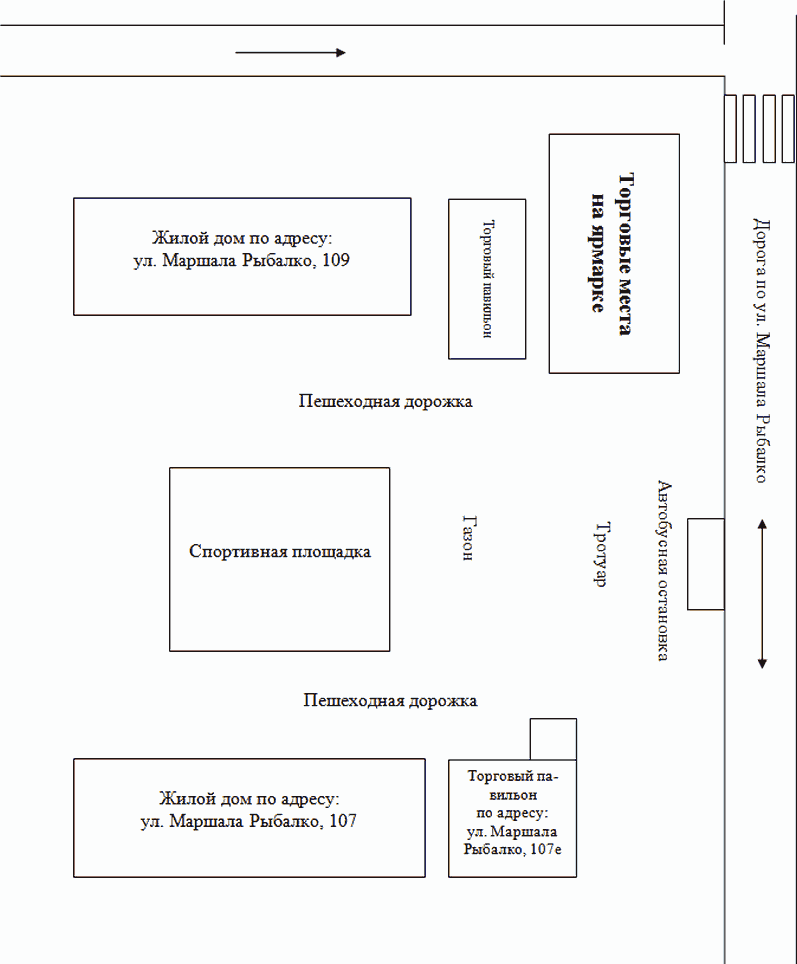 СХЕМАразмещения мест для продажи товаров (выполнения работ,оказания услуг) на ярмарке, имеющих адресный ориентир:город Пермь, ул. Крупской, 42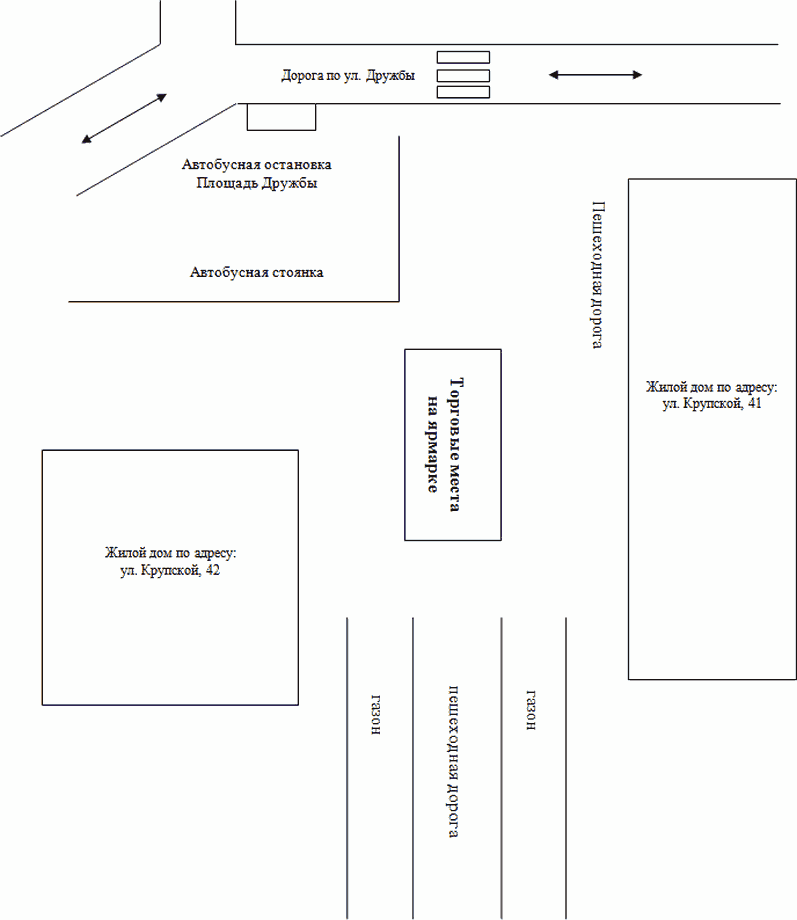 СХЕМАразмещения мест для продажи товаров (выполнения работ,оказания услуг) на ярмарке, имеющих адресный ориентир:город Пермь, Комсомольский проспект, 79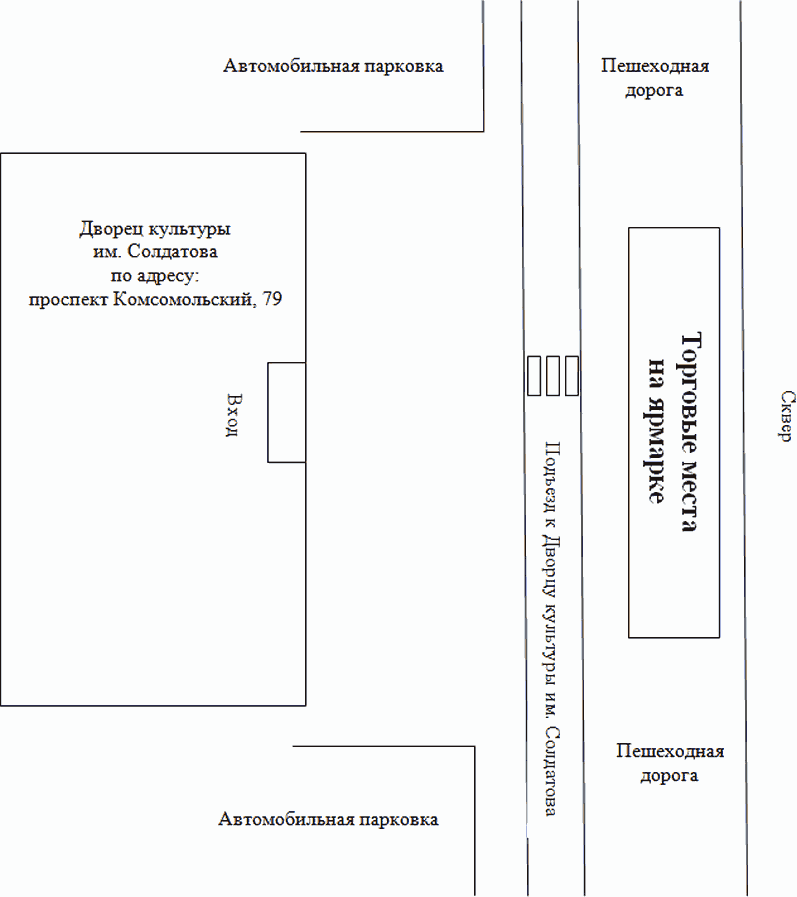 СХЕМАразмещения мест для продажи товаров (выполнения работ,оказания услуг) на ярмарке, имеющих адресный ориентир:город Пермь, ул. Советской Армии, 33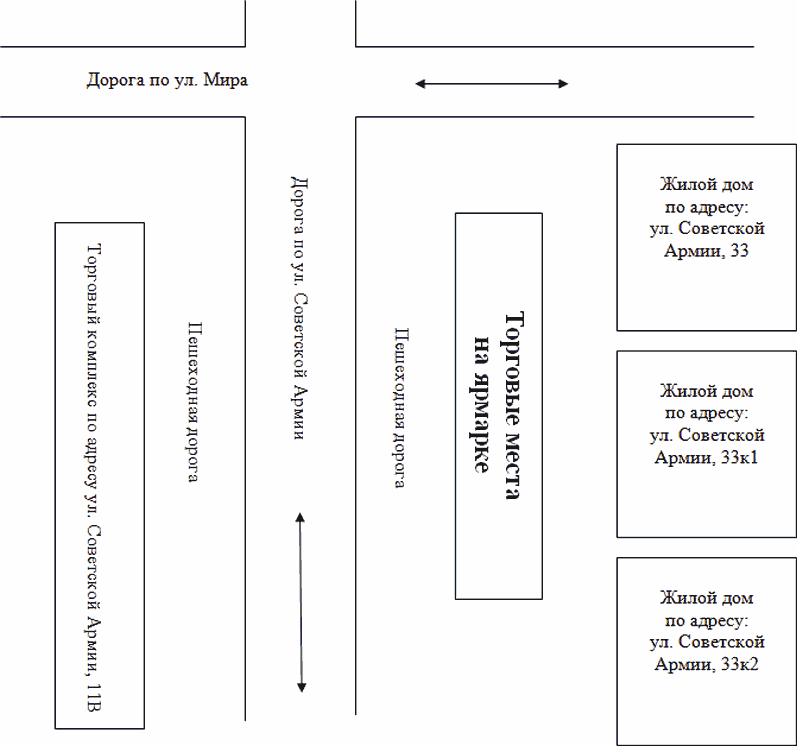 СХЕМАразмещения мест для продажи товаров (выполнения работ,оказания услуг) на ярмарке, имеющих адресный ориентир:город Пермь, ул. Писарева, 10а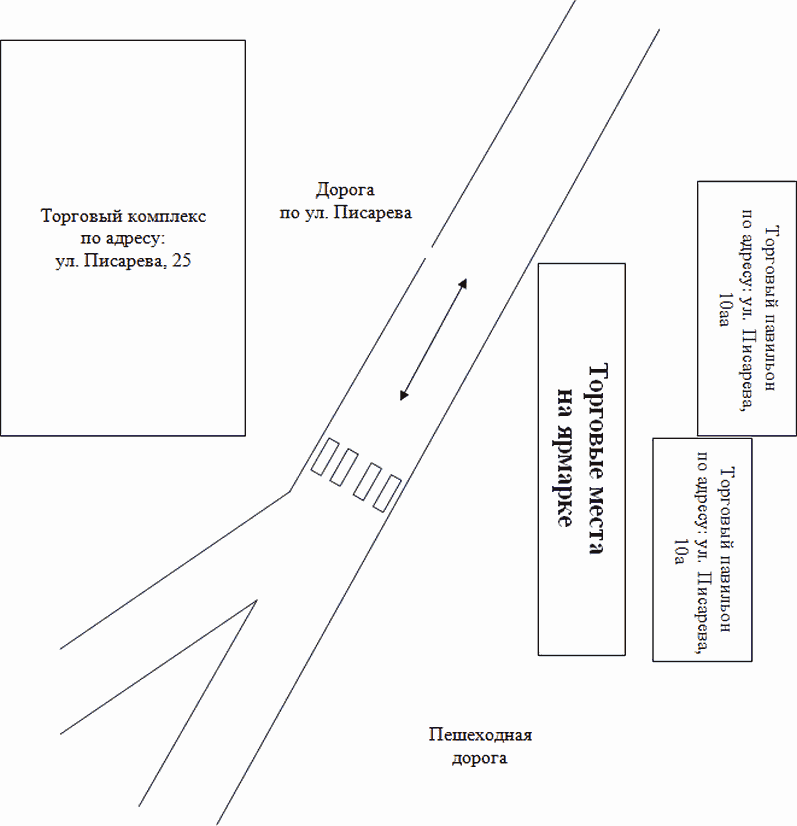 СХЕМАразмещения мест для продажи товаров (выполнения работ,оказания услуг) на ярмарке, имеющих адресный ориентир:город Пермь, Комсомольский проспект, 91/2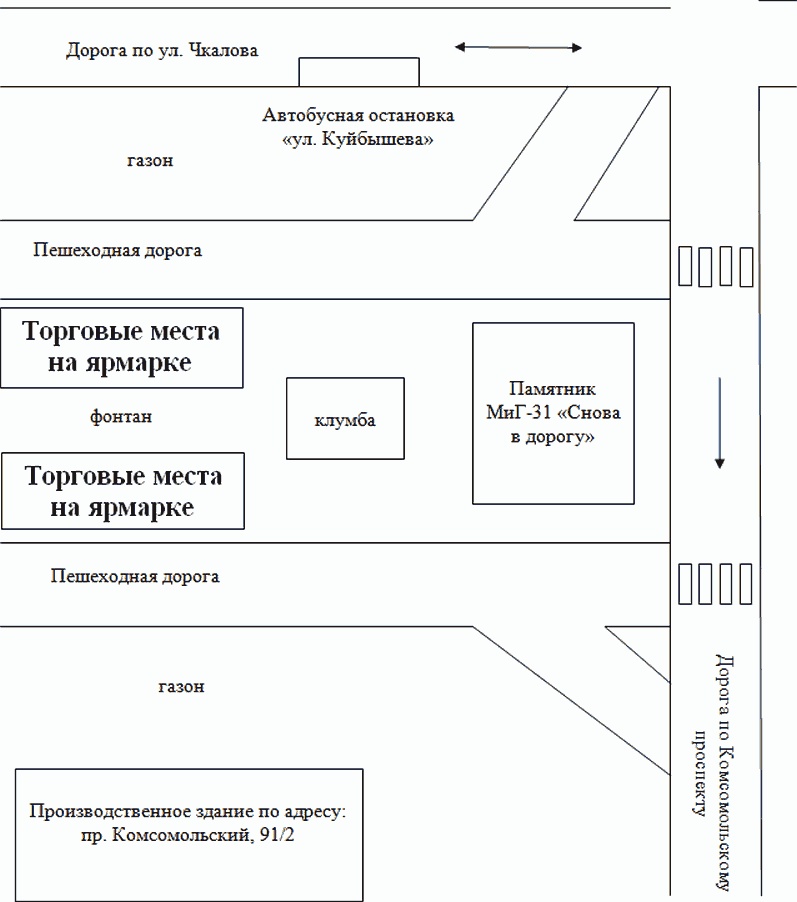 СХЕМАразмещения мест для продажи товаров (выполнения работ,оказания услуг) на ярмарке, имеющих адресный ориентир:город Пермь, ул. Монастырская, 2 к. 1(введена Постановлением Администрации г. Пермиот 21.12.2023 N 1445)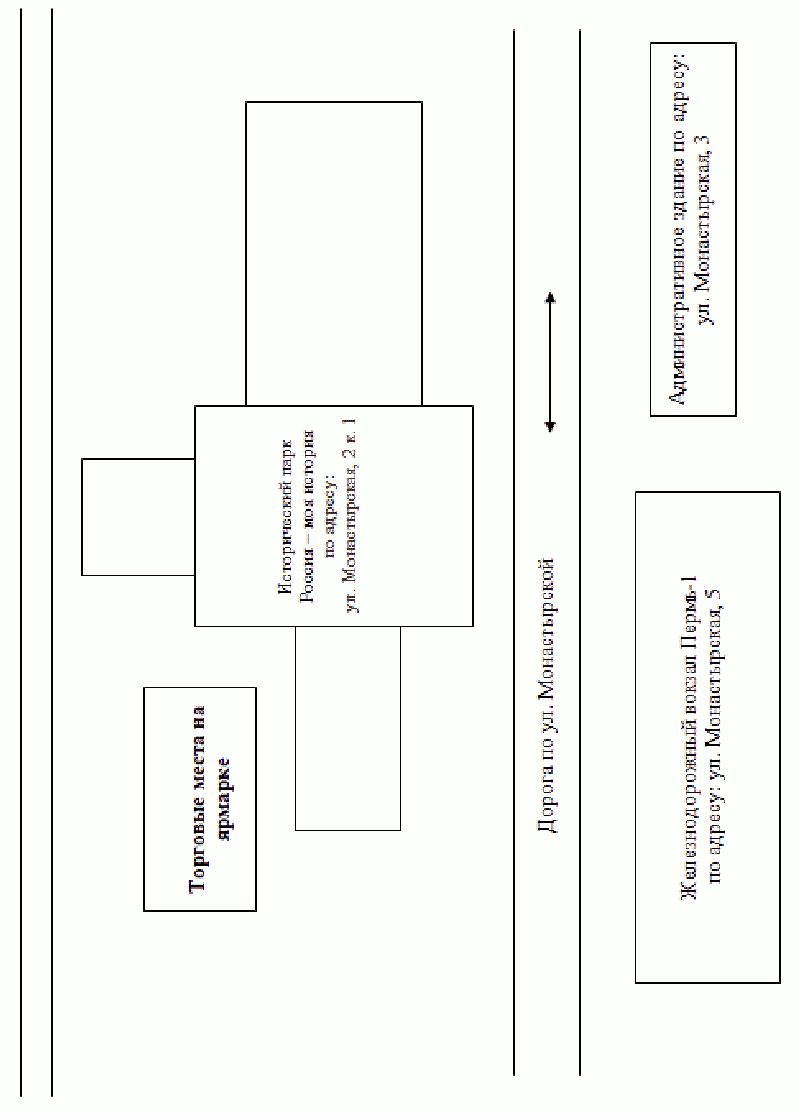 СХЕМАразмещения мест для продажи товаров (выполнения работ,оказания услуг) на ярмарке, имеющих адресный ориентир:город Пермь, пр. Комсомольский, 2(введена Постановлением Администрации г. Пермиот 21.12.2023 N 1445)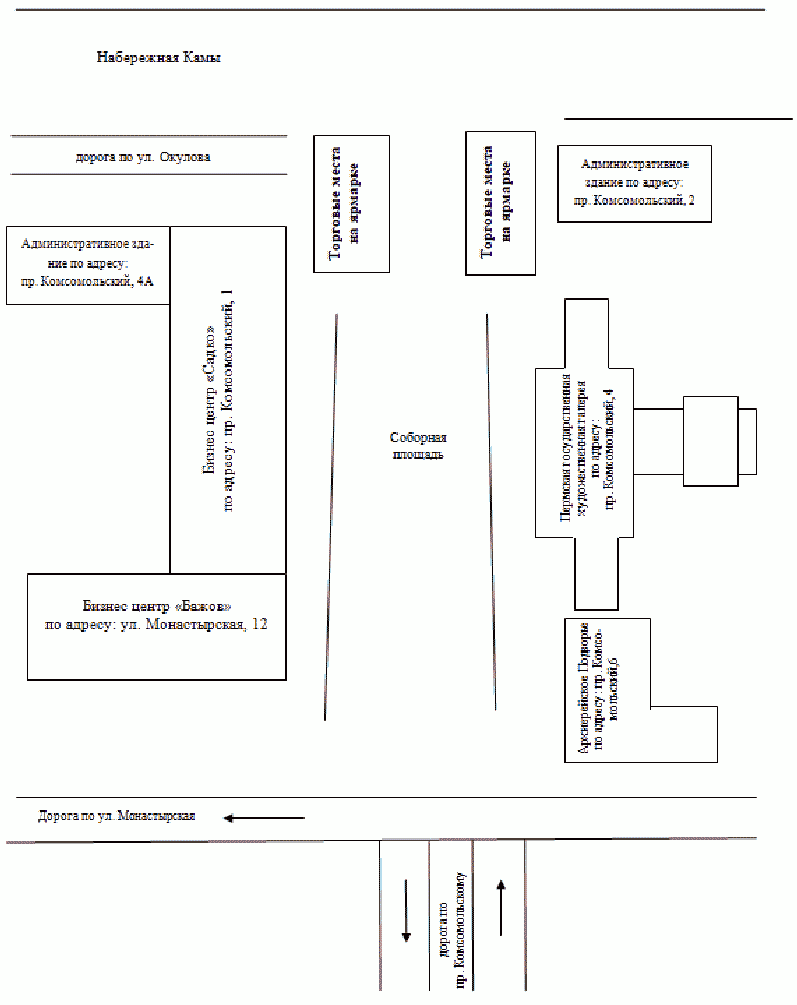 СХЕМАразмещения мест для продажи товаров (выполнения работ,оказания услуг) на ярмарке, имеющих адресный ориентир:город Пермь, ул. Петропавловская, 25а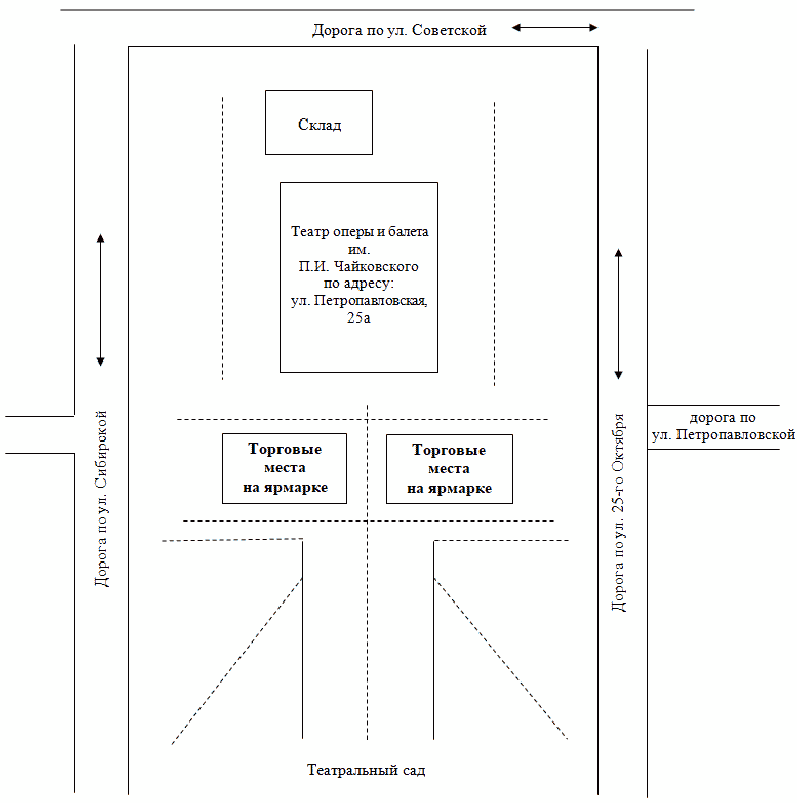 Список изменяющих документов(введена Постановлением Администрации г. Перми от 02.02.2024 N 67)